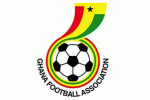             CAF LICENCE ‘C’ COACHING COURSE      APPLICATION FORMGFA License D Certificate No:						                                                   	 Year Obtained    	     Place Obtained   			Last Name: 													        First Name: 													Other Names: 												       Place of Birth:	 						Nationality: 					Date of Birth: 		 /             	/   			Gender:  Male   	 Female  		  (DD)	        (MM)          (YYYY)	Residential Address: 												City/Town: 							Region	: 								GFA License D Certificate No: 									(Please Attach a copy)	Phone Number: 												    Email:														Highest Educational Qualifications & Name of School (Attach copy of certificate):1.2. Current Employment & Name of Employer (if any):Name Person to Contact in Case of Emergency: 								Contact Phone No:                                     										Pay GHc3,500 to GFA MoMo (0557927057) - write Transaction ID: 					Payment date: 					I hereby indicate that I agree to the Terms & Conditions set out for this Refresher Coaching Course by the GFA.________________________________________                	_______________________________________                Signature of Applicant						       Date